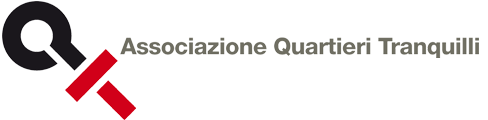 5° EDIZIONE PREMIO “MIGLIORIAMO MILANO”  2023AI CAMPIONI DEL VOLONTARIATO In onore di Giuseppe GuzzettiMODULO PARTECIPAZIONE TERZA CATEGORIAMiglior iniziativa dell’anno Nome dell’Associazione di volontariatoIndirizzoAnno di costituzioneSedeLegale rappresentanteNome CognomeNato a IlResidente aCellulareIndirizzo mailSito Internet dell’AssociazioneDescrizione della principale attività svoltaNumero di dipendentiNumero di volontariSi allegaUn video di massimo 4 (quattro) minuti in cui si illustra l’attività meritevole di candidatura Un testo massimo di 1800 battute con eventuali fotografie in cui si illustra l’iniziativa meritevole di candidatura realizzata e conclusa o in corso di svolgimento tra il 1° gennaio 2018 e il 30 giugno 2019.                                                 Firma del legale appresentante